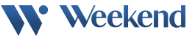 www.weekend-billiard.ruСкладной стол для настольного тенниса «Player» (274 х 152,5 х 76 см)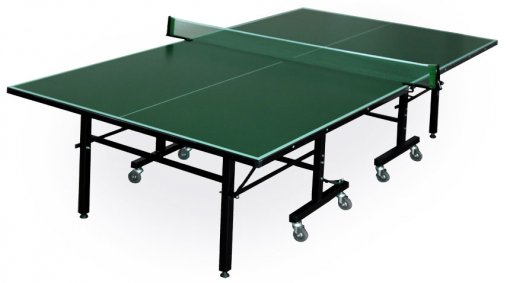 Перед сборкой (монтажом) стола для настольного тенниса (в дальнейшем - стол) внимательно прочтите данную инструкцию, которая содержит необходимую информацию для безопасного монтажа и правильной эксплуатации стола.Стол должен использоваться для игры в настольный теннис вдвоем и вчетвером, как взрослыми, так и детьми. Возможно использование стола для игры без партнера (для этого необходимо одну столешницу установить в вертикальном положении). Использование в других целях недопустимо и опасно! Поставщик не несет ответственность за ущерб, причиненный использованием стола не по назначению.Сведения об игре в настольный теннис и правила игры необходимо найти в специальной литературе.Сведения об игре в настольный теннис и правила игры необходимо найти в специальной литературе.Основные размеры стола, см:-	габаритные размеры игрового поля стола . . . . . . . . . . . . . . . . . . . . . . . 274х152,5-	высота стола . . . . . . . . . . . . . . . . . . . . . . . . . . . . . . . . . . . . . . . . . . . . . . . . . . . . . . . 76     Габариты стола в вертикальном положении, см: . . . . . . . . . . . . . . . . . . . . . . 160х152,2х521. ОБЩИЕ УКАЗАНИЯСтол состоит из двух столешниц, расположенных на тележке, оснащенной 4-мя колесами для облегчения перемещения и состыковки. Устойчивость стола во время игры обеспечивают опоры неподвижные. Столешницы могут подниматься в вертикальное положение и удерживаться в таком положении за счет фиксатора пружинного, что обеспечивает, при необходимости, компактное размещение (хранение) и перемещение стола в пределах помещения по ровной и твердой поверхности.Не используйте агрессивные и едкие вещества для ухода за поверхностью стола. Стол достаточно протереть влажной тканью.2. КОМПЛЕКТ ПОСТАВКИ3. МЕРЫ БЕЗОПАСНОСТИ3.1 Стол соответствует требованиям эксплуатационной безопасности. Изменение дизайна, самостоятельный ремонт и надстройка дополнительных деталей могут стать угрозой для безопасности пользователя.3.2 Не начинайте играть, пока полностью не завершен монтаж стола и не проведена проверка правильности его сборки.3.3 Перед каждым использованием стола, а также при переводе стола в сложенное или вертикальное положение следите за креплением составляющих его деталей. При необходимости крепежные детали следует подтянуть.3.4 Каждый раз проверяйте надежность фиксации столешниц при установке в вертикальное положение.3.5 Не допускайте слишком быстрого передвижения стола при вертикальном положении столешниц в силу возможных неровностей поверхности помещения. Падение стола может привести к травмам.3.6 Не оставляйте стол в месте возможного порыва ветра в сложенном положении из-за большой парусности вертикально расположенных столешниц.3.7 Проинструктируйте детей о возможной опасности – прежде всего при передвижении стола, а также при сборке и разборке.3.8 Сохраняйте упаковку стола так, чтобы в дальнейшем ее можно было использовать при необходимости транспортировки стола.4. ПОДГОТОВКА СТОЛА К МОНТАЖУ Перед началом монтажа тщательно изучите инструкцию. Последовательность монтажа показана на рисунках.4.1 Производить сборку стола необходимо как минимум вдвоем.4.2 Освободить столешницы и детали стола от упаковочного материала.4.3 Для монтажа стола необходима отвертка крестообразная и гаечные ключи S=10, S=13, S=17 (мм).5. МОНТАЖ И ДЕМОНТАЖ5.1 Устанавливать стол только на ровной поверхности, обеспечив свободный доступ к месту сборки.5.2 Сборка тележки (рисунок 1):- прикрепить стяжку (5) к опорам левой (2) и правой (3), соблюдая их взаимное расположение (у опоры левой – 2 отверстия для фиксатора пружинного) - прикрепить фиксатор пружинный (6) к опоре левой (2)- вставить заглушку пластмассовую (7) в торец опоры левой (2)- прикрепить колеса (4) к опоре левой, правой (2, 3)Для удобства прикрепления колес тележку лучше перевернуть.5.3 Крепление тележки к столешнице (рисунок 2):- расположить столешницу (1) игровым полем вниз на любом устойчивом, имеющем ровную горизонтальную поверхность, бытовом столе, обеспечив свободный доступ к месту сборки.- расположить тележку (фиксатором пружины вниз) на столешнице (1)- прикрепить опоры тележки (2,3) к кронштейнам столешницы и тягам5.4 Во время сборки соберите все детали в одно целое, лишь слегка прикрутив гайки для того, чтобы убедиться, что все они находятся на правильном месте. Затем при помощи ключей закручивайте гайки окончательно.  5.5 Для перемещения столешницы из вертикального в горизонтальное положение необходимо нажатием ноги отвести фиксатор пружинный (6) в нижнее положение и, придерживая столешницу, переместить ее в горизонтальное положение. Вторая столешница перемещается в горизонтальное положение таким же образом. 5.6 Демонтаж стола, при необходимости, осуществлять в обратном порядке. 5.7Демонтаж стола внутри помещений столешницы устанавливаются в вертикальное положение до момента защелкивания фиксатора пружинного.6. ХРАНЕНИЕ6.1 Стол в сложенном виде должен храниться в защищенном от ветра месте, т.к. имеет большую парусность.6.2 Не хранить вблизи отопительных приборов для предотвращения возможной деформации поверхности стола. 7. ГАРАНТИЙНЫЕ ОБЯЗАТЕЛЬСТВА7.1 Предприятие - изготовитель гарантирует соответствие стола для настольного тенниса требованиям технической документации при соблюдении потребителем условий хранения и эксплуатации (применения) в соответствии с указаниями настоящей инструкции.Гарантийный срок эксплуатации стола – 1 год со дня продажи.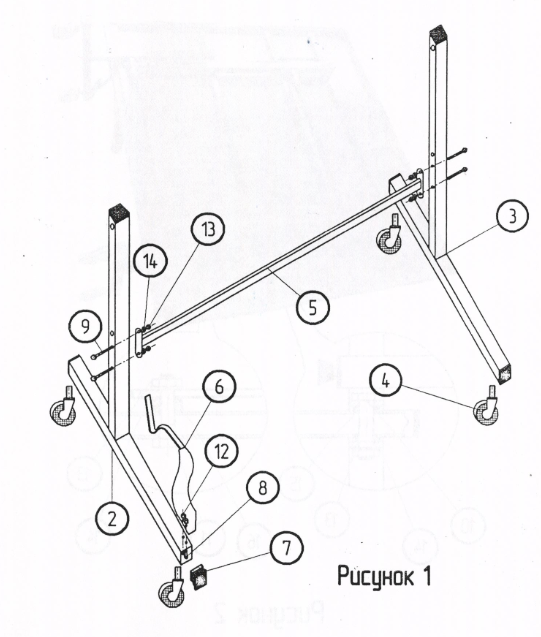 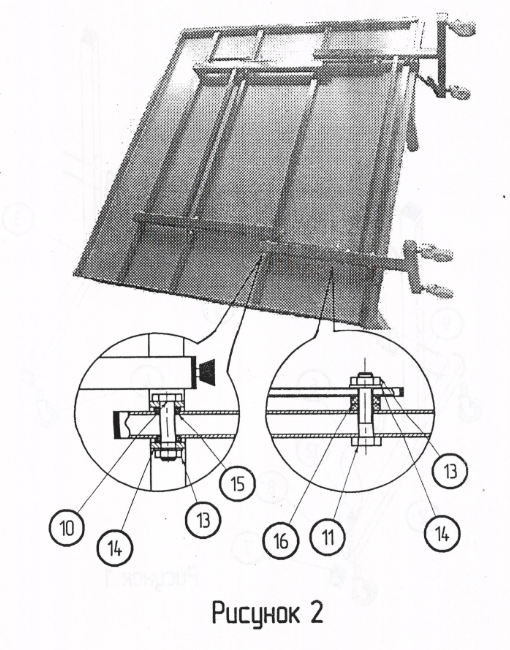 1Столешница в сборе - 2 шт.2Опора левая (с 2-мя отверстиями под фиксатор пружинный)- 2 шт.3Опора правая- 2 шт.4Колесо- 8 шт.5Стяжка- 2 шт.6Фиксатор пружинный- 2 шт.7Заглушка пластмассовая- 2 шт.8Болт М6х15- 4 шт.9Болт М8х55- 8 шт.10Болт М8х60- 4 шт.11Болт М8х80- 4 шт.12Гайка колпачковая М6  - 4 шт.13Гайка стопорная М8- 16 шт.14Шайба дистанционная узкая  - 8 шт.15Шайба 8  - 16 шт.16Шайба дистанционная широкая- 8 шт.17Эксплуатационная документацияИнструкция по монтажуИнструкция по монтажу    1 экз.